PENGGUNAAN MEDIA KARTU GAMBAR TEMPEL UNTUK MENINGKATKAN PEMAHAMAN DAN HASIL BELAJAR SISWA MATA PELAJARAN IPS MATERI KEGIATAN EKONOMI (Penelitian Tindakan Kelas pada Siswa Kelas V Sekolah Dasar Negeri Tanjungsari II Kecamatan Cangkuang Kabupaten Bandung)SKRIPSIDiajukan untuk Melengkapi Syarat Memperoleh Gelar Sarjana Pendidikan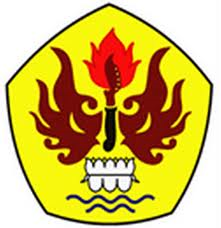 OlehGILANG VORISANPM. 115060050PROGRAM STUDI PENDIDIKAN GURU SEKOLAH DASARFAKULTAS KEGURUAN DAN ILMU PENDIDIKANUNIVERSITAS PASUNDANBANDUNG2015